 能力指標：7-a-17說明: 學習單-1     班級：                                座號：                               姓名：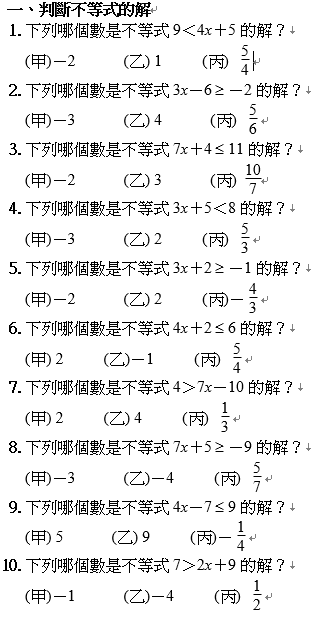 二、圖示不等式的解 1. 在數線上圖示不等式x－4的解。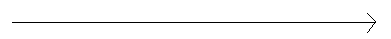  2. 在數線上圖示不等式x2的解。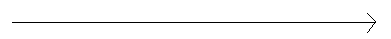  3. 在數線上圖示不等式x＞－1的解。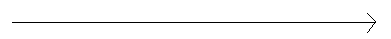  4. 在數線上圖示不等式x－2的解。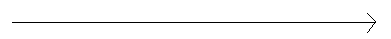  5. 在數線上圖示不等式x－3的解。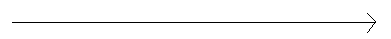  6. 在數線上圖示不等式x＜3的解。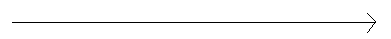  7. 在數線上圖示不等式x2的解。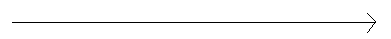  8. 在數線上圖示不等式x－2的解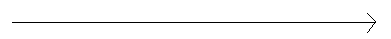  9. 在數線上圖示不等式x＞3的解。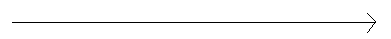 10. 在數線上圖示不等式x－3的解。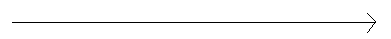 學習單-2     班級：                                座號：                               姓名：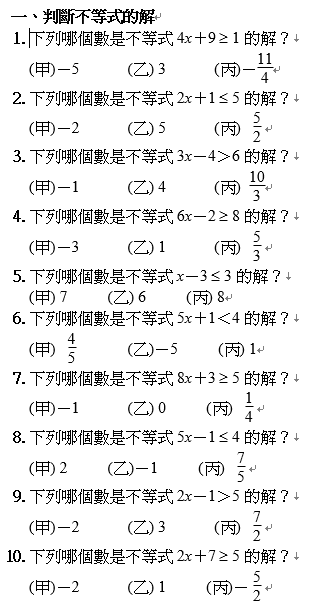 二、圖示不等式的解 1. 在數線上圖示不等式x＞－5的解。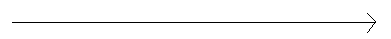  2. 在數線上圖示不等式x－5的解。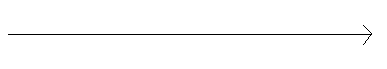  3. 在數線上圖示不等式6的解。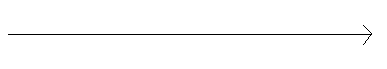  4. 在數線上圖示不等式x＜－3的解。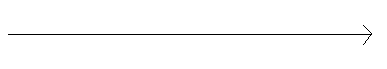  5. 在數線上圖示不等式x3的解。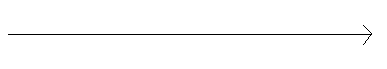  6. 在數線上圖示不等式x3的解。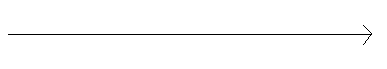  7. 在數線上圖示不等式x＜5的解。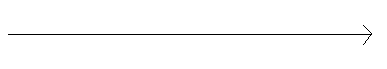  8. 在數線上圖示不等式x5的解。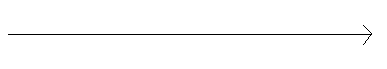  9. 在數線上圖示不等式x－5的解。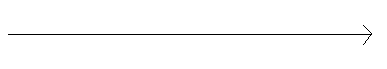 10. 在數線上圖示不等式x＜－2的解。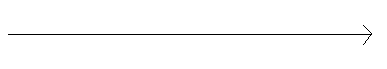 學習單-3     班級：                                座號：                               姓名：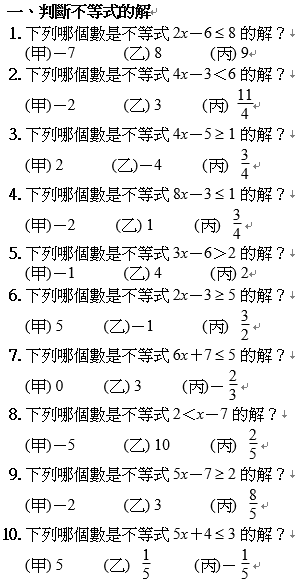 二、圖示不等式的解 1. 在數線上圖示不等式x4的解。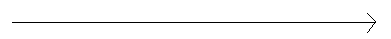  2. 在數線上圖示不等式x＞－2的解。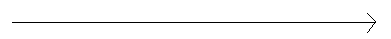  3. 在數線上圖示不等式x0的解。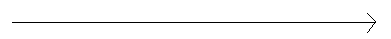  4. 在數線上圖示不等式x－4的解。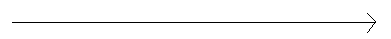  5. 在數線上圖示不等式x＜4的解。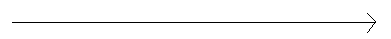  6. 在數線上圖示不等式x－6的解。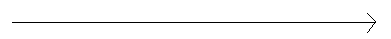  7. 在數線上圖示不等式x5的解。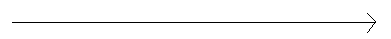  8. 在數線上圖示不等式x＞－4的解。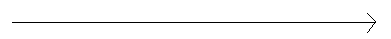  9. 在數線上圖示不等式x4的解。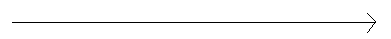 10. 在數線上圖示不等式x－1的解。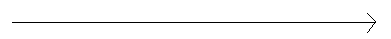 7-a-17能解出一元一次不等式，並在數線上標示相關的線段。A-4-08能理解不等號的遞移律(如a＞b，b＞c，則a＞c，或是如a＜b， b＜c，則a＜c)。以移項法則找出形如 x＋5＜8、2x＋8＜6、5－x7、–2x 62等類型之不等解的範圍，並以數線表示之。不等式左右同乘、除一負數(除數不為0)時，對不等式的影響宜再次強調，且宜安排由易至難的不等式解題活動，讓學生逐步熟練。小明上山時速為每小時3公里，而沿同一山路下山之時速為每小時5公里，若小明此山路來回一趟所用時間不超過10小時，請問上山之路最多幾公里？假設山路長為公里，則小明上山花了小時，下山花了小時 因為小明此山路來回一趟所用時間不超過10小時，所以+10，因此	(公里)。5. 依a，d的正負將解的範圍表示成x的不等式    (1) a＞0，的解為            	 的解為    (2) a＜0，的解為             	的解為6.  能將上述的解題應用到例如：等的不等式。能力指標下修建議教學影片協作設計人7-a-177-a-047-a-05一元一次不等式解的意義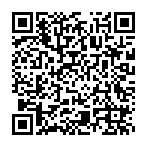 圖示一元一次不等式的解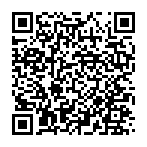 南平中學 黃唯銘